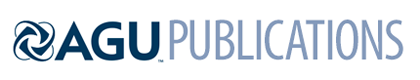 Journal of Geophysical Research: Solid EarthSupporting Information forEffects of substrate composition and subsurface fluid pathways on the geochemistry of seafloor hydrothermal deposits at the Lucky Strike Vent Field, Mid-Atlantic Ridge  Dennis Sánchez-Mora1, John Jamieson1, Mathilde Cannat2, Javier Escartín3, Thibaut Barreyre4 1 Department of Earth Sciences, Memorial University of Newfoundland, St. John’s, Newfoundland and Labrador, A1B 3X7, Canada. 2 Université de Paris, Institut de Physique du Globe de Paris, UMR 7154 CNRS, France. 3 Laboratoire de Géologie – CNRS, UMR 8538, École Normale Supérieure, PSL University, Paris, France. 4 Department of Earth Science/Centre for Deep Sea Research, University of Bergen, Bergen, Norway.Contents of this file Caption for Table S1 and S2Table S1 – file name S1-geochemfull-LS.xlsx (uploaded separately)Table S2 – file name S2-MOR-LS.xlsx (uploaded separately)Introduction Table S1 is an extended version of Table 1. This table includes additional elements that were largely below detection limit. Table S2 is a geochemical compilation of additional hydrothermal sites from Lucky Strike, Menez Gwen, Endeavour, TAG, Snake Pit, Broken Spur, Rainbow, Logatchev, Beebe, Kairei, Yuhuang-1, and Daxi.<Table S1 – S1-geochemfull-LS.xlsx was loaded separately> <Table S1 – S2-MOR-LS.xlsx was loaded separately> Table S1. Extended version of Table 1. This table includes additional elements that were largely below detection limit.Table S2. Geochemical compilation of hydrothermal deposit samples and sites that includes, Lucky Strike, Menez Gwen, Endeavour, TAG, Snake Pit, Broken Spur, Rainbow, Logatchev, Beebe, Kairei, Yuhuang-1, and Daxi.